Протокол № 1Заседания Молодежного совета при Министерстве здравоохранения Приднестровской Молдавской Республики________________________________________________________________________Дата и время проведения: 15-00 часов                                                                                               от 14.12.2023 годаМесто проведения:ПМР, 3300, г.Тирасполь, пер.Днестровский, 3, зал заседаний Министерства здравоохранения ПМР.На заседании председательствовала:Вырныгора Ирина Геннадьевна – Председатель Молодежного совета при Министерстве здравоохранения Приднестровской Молдавской Республики.Секретарь Общественного совета:Карлаш Карина Евгеньевна.Присутствовали члены Общественного совета:Вырныгора И.Г.Карлаш К.Е.Соколов Н.А.Головашова Ю.В.Жук А.В.Иванова А.С.Стратула Т.В.Руснак В.И.Рудик М.М.По уважительной причине отсутствовали: Штырба А.А.Кворум для голосования имеется.Приглашенные:Албул Кристина Валерьевна – министр здравоохранения ПМР; Пресс-служба МЗ ПМР. ПОВЕСТКА ДНЯ 1-го ЗАСЕДАНИЯ от 14.12.2023 г.О производственной практике студентов медицинского колледжа.Об уровне заболеваемости и профилактики нарушений зрения у детей школьного возраста.О профилактике рака желудка в ПМР.О планах Молодежного совета на 2024 г.Рассмотрение 1 вопроса: О производственной практике студентов медицинского колледжа. Слушали: Информацию председателя Молодежного совета Вырныгоры И.Г. о том, что студенты медицинских колледжей на первом заседании МС подняли вопрос, который касается производственной практики в лечебных учреждениях. Студентам представилась возможность познакомиться с новыми методами лечения и диагностикой заболеваний, современными технологиями выполнения медицинских манипуляций в ЛПУ. Ежегодно в ПМР перечень видов медицинской помощи расширяется, применяются самые современные и действенные методы лечения, основанные на клинических рекомендациях и мировом опыте. Регулярно происходят пересмотры методических и учебных пособий, по которым занимаются студенты не только колледжей, но и ВУЗов. Вырныгора И.Г. – в дополнение к своему выступлению Вырныгора И.Г. добавила, что правильный уход за пациентами является неотъемлемой и одной из ключевых составляющих лечения, от которой в большинстве случаев напрямую зависит выздоровление больных. На данный момент в этом контексте существенно усилилась роль квалифицированных медицинских сестер. Именно поэтому уровень подготовки среднего медицинского персонала имеет решающее значение, и на нем акцентируется соответствующее внимание.     Выступили:Жук А.В. – высказалась о том, что студенты, которые проходят производственную практику в ЛПУ, должны быть теоретически подготовлены, от этого зависит их практическая часть. Старшие медицинские сестры отделений заинтересованы в том, чтобы все студенты за время прохождения производственной практики овладели всеми практическими навыками, которые выполняются в профильных отделениях. Жук А.В. также упомянула, что с 2023 учебного года студенты медицинского колледжа не ведут Дневник практики, из документации остался только аттестационный лист.В дискуссии по данному вопросу принимали участие: Албул К.В., Головашова Ю.В., Иванова А.С., Рудик М.М., которые выразили свое разнообразное отношение к вопросу изменения формы ведения отчетности по производственной практике у студентов медицинского колледжа.  Албул К.В. – предложила учесть мнение руководителя учебного учреждения, чтобы можно было принять взвешенное решение. Решили:Развивать взаимодействие между администрацией Медицинского колледжа, ЛПУ и студентами медицинских учреждений. Учитывая интерес к поднимаемой теме, решили изучить её актуальность и целесообразность.Голосовали: «ЗА» единогласно.Рассмотрение 2 вопроса: Об уровне заболеваемости и профилактики нарушений зрения у детей школьного возраста.Слушали: информацию от члена Молодежного совета Стратулы Т.В. о многочисленных факторах, способствующих развитию зрительных нарушений у школьников, необходимости своевременной диагностики зрения у детей школьного возраста для выявления отклонений от нормы на раннем этапе. Стратулы Т.В. подчеркнула важность изучения причин ухудшения зрения. В профилактике особое внимание уделить питанию ребенка в школе, проведении гимнастику для глаз и правильной рассадке учеников в классной комнате.Албул К.В. рассказала участникам заседания, что учащиеся школ в обязательном порядке проходят медицинские осмотры, которые предусматривают и проверку зрения у врача-окулиста. По словам главы Минздрава, вопрос здоровья зрения среди приднестровских детей очень важен – в 2022 году проблемы были выявлены у 37% учащихся. Ведомством были подготовлены информационные материалы, посвящённые профилактике заболеваний зрения с помощью упражнений. Как отметила министр, необходимо и осознанное отношение родителей в профилактике глазных болезней. Это и приверженность к рациональному питанию, умеренное использование гаджетов, активный образ жизни. Только совместные усилия родителей, образовательных учреждений и врачей смогут предотвратить снижение остроты зрения.В обсуждении данного вопроса принимали участие все присутствующие на заседании.Решили:Принять к сведению информацию об уровне заболевания зрения среди приднестровских школьников.Содействовать МЗ ПМР по активизации профилактики нарушений зрения у детей школьного возраста. Голосовали: «ЗА» единогласно.Рассмотрение  3  вопроса:  О профилактике рака желудка в ПМР.Слушали: информацию от члена Молодежного совета Соколова Н.А. о причинах возникновения рака желудка у населения ПМР. Соколов Н.А. предложил возможный путь снижения этого показателя. Однако, решение этой задачи невозможно без выявления групп риска по возникновению злокачественных новообразований желудка среди населения. В первую очередь такие больные обращаются к врачам первичного звена здравоохранения.Соколова Н.А. предложил рассмотрение вопроса о введении неинвазивной диагностики H. Pylori (НР) - основного этиологического фактора рака желудка в период прохождения предварительного и периодических медицинских осмотров с целью профилактики рака желудка современными высокочувствительными методами диагностики НР. Также был затронут вопрос об отсутствии доступности высоко чувствительной и специфичной диагностики в государственных ЛПУ ПМР, что затрудняет качественную диагностику НР.Руководитель ведомства Албул К.В., подчеркнула, что необходимо сделать точные расчёты для определения группы риска, подлежащей скринингу, а это возможно только после детального изучения статистики по заболеваемости раком желудка. Также министр напомнила, что в республике в будущем начнёт действовать программа диспансеризации населения.Албул К.В.: «Мы нацелены на проведение диспансеризации, брали за основу опыт других стран. Онкология, сердечно-сосудистые заболевания, сахарный диабет лидируют по количеству заболевших. Задача государства заниматься профилактикой этих заболеваний», – обозначила министр.В обсуждении данного вопроса принимали участие все присутствующие на заседании.Во время дискуссии обсуждались результаты пилотного проекта по выявлению колоректального рака в ПМР. Тесты на скрытую кровь распространяли среди сотрудников крупнейших промышленных предприятий. Средства были заложены в государственную целевую программу. Но, по словам главного внештатного онколога Алины Андреевой, активность граждан была очень низкой. Население было не заинтересовано в прохождении скрининга, несмотря на большую информационную работу, как на рабочих местах, так и СМИ. Оставшиеся тесты были распределены в амбулаторно-поликлиническую службу Тирасполя.Решили:Изучить высказанное предложение о необходимости введения неинвазивной диагностики H. Pylori - основного этиологического фактора рака желудка с целью профилактики рака желудка современными высокочувствительными методами диагностики.Взять под контроль изучение статистических данных заболеваемости рака желудка у населения ПМР.Рассмотрение  4  вопроса: О планах Молодежного совета на 2024 г.Слушали: Информацию председателя Молодежного совета Вырныгоры И.Г. о том, что Президентом ПМР 2024 год объявлен Годом семейных ценностей.(Указ Президента ПМР от 28 ноября 2023 г.  № 463 прилагается)Члены МС разработали свои предложения для включения их в республиканский план мероприятий по проведению в ПМР Года семейных ценностей: тренинги на тему: «Планирование семьи», профилактические работы среди подростков и молодежи по сохранению репродуктивного здоровья.В обсуждении данного вопроса приняли участие все присутствующие, подчеркнув актуальность и необходимость проведения в Приднестровье мероприятий в рамках Года семейных ценностей. Представители МС в ходе дискуссии высказали желание принимать участие в мероприятиях Министерства здравоохранения ПМР, а также в волонтёрской работе.Албул К.В. обратилась к представителям МС с предложением участвовать в акции «Исполни мечту онкобольного ребенка!», в которой принимают участие волонтеры из благотворительного фонда «От сердца к сердцу», к которой много лет присоединяется Президент, Министерство здравоохранения, ассоциация «Онкологов Приднестровья» и партия «Обновления».Решили:Принять к сведению информацию об объявлении 2024 года – Годом семейных ценностей.Принять активное участие в подготовке и реализации мероприятий, посвященных Году семейных ценностей.Принимать активное участие в волонтерской деятельности, мероприятиях министерства ПМР и всей Республики в 2024 г. Голосовали: «ЗА» единогласно.В завершении заседания Министр здравоохранения ПМР Албул К.В. подвела итог: «Надеюсь, что встреча прошла продуктивно для каждого из нас».Вырныгора И.Г. в свою очередь поблагодарила Министра, представителей Молодежного совета, представителей министерства здравоохранения за участие и понимание поставленных целей и задач.Председательствовал: Председатель Молодежного советапри МЗ ПМР                                                                                                Вырныгора И.Г.Протокол вела: Секретарь Молодежного советапри МЗ ПМР                                                                                                   Карлаш К.Е.Приложение к 4 вопросуОб объявлении 2024 года в Приднестровской Молдавской РеспубликеГодом семейных ценностейУКАЗ Президента ПМР г. Тирасполь28 ноября 2023 г. № 463В соответствии со статьей 65 Конституции Приднестровской Молдавской Республики, в целях привлечения внимания общества и государства 
к необходимости сохранения и развития семейных ценностей, повышения культуры брачных отношений и уважения к институту брака, приоритета семейного воспитания детей и стимулирования роста рождаемости, п о с т а н о в л я ю:1. Объявить 2024 год в Приднестровской Молдавской Республике Годом семейных ценностей.2. Правительству Приднестровской Молдавской Республики:а) обеспечить в срок до 29 декабря 2023 года разработку и представление на согласование Президенту Приднестровской Молдавской Республики республиканского плана мероприятий по проведению в Приднестровской Молдавской Республике Года семейных ценностей до его утверждения;б) при разработке проекта закона Приднестровской Молдавской Республики «О республиканском бюджете на 2024 год» предусмотреть осуществление финансирования мероприятий, предусмотренных 
в утвержденном республиканском плане мероприятий по проведению 
в Приднестровской Молдавской Республике Года семейных ценностей;в) предложить Общественной палате Приднестровской Молдавской Республики, общественным советам при исполнительных органах государственной власти Приднестровской Молдавской Республики, общественным объединениям, организациям различных форм собственности, инициативным группам граждан и гражданам Приднестровской Молдавской Республики направить свои предложения в рамках подготовки республиканского плана мероприятий по проведению в Приднестровской Молдавской Республике Года семейных ценностей, а также принять участие 
в его реализации;г) обеспечить разработку графического изображения (логотипа) Года семейных ценностей путем проведения публичного конкурса и направление 
до его утверждения на согласование Президенту Приднестровской Молдавской Республики;д)обеспечить освещение в средствах массовой информации мероприятий Года семейных ценностей.3. Контроль за исполнением настоящего Указа возложить 
на Председателя Правительства Приднестровской Молдавской Республики.4. Настоящий Указ вступает в силу со дня подписания.ПРЕЗИДЕНТ                                                                                                В.КРАСНОСЕЛЬСКИЙ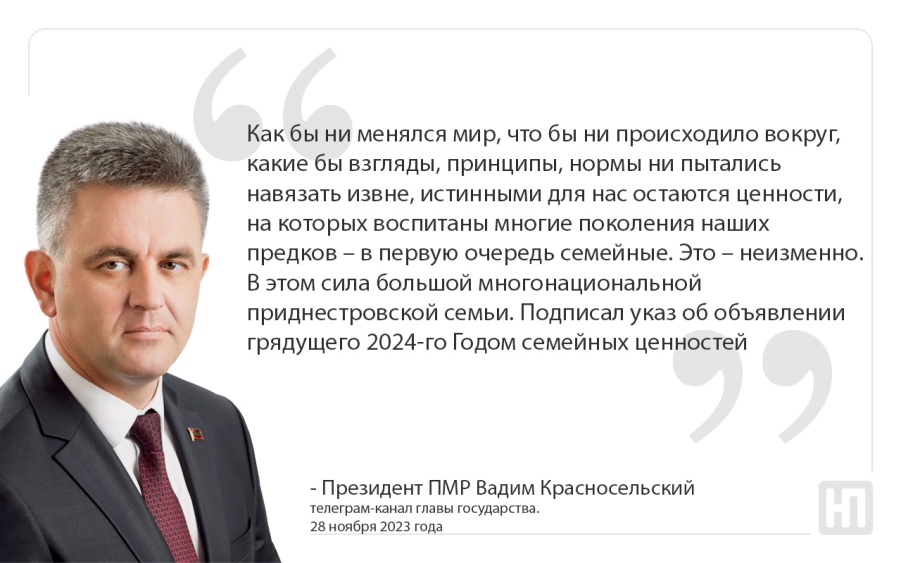 